冬季休暇時期にかかる窓口閉室について平成２６年１１月１０日 研究国際部国際学生交流課文部科学省奨学金文部科学省外国人留学生学習奨励費　　受給者のみなさんへ日韓共同理工系学部留学生奨学金京都大学では節電のため、12月27日（土）～1月4日（日）の9日間、署名を受付けている事務室を閉室することとなりました。このため、この9日間は終日、在籍確認簿への署名ができませんのでご注意ください。また、国際学生交流課は2月12日（木）～3月31日（火）の間、昼休み（12：00～13：00）に窓口を閉めます。当該期間の昼休み中は、在籍確認簿への署名ができませんのでご注意ください。国際学生交流課以外で署名を行っている奨学生は、それぞれの署名地で予定を確認してください。 November 10, 2014【Important Notice from the International Student Mobility Division】To Japanese Government (Monbukagakusho:MEXT) Scholarship Students,   Honors Scholarship Students, and Japan-Korea Joint Government Scholarship Program students Opening hours over the winter period (from Dec. through Mar.)  As part of the university’s efforts towards energy saving, the administrative offices where scholarship recipients sign the ledger each month will be closed from December 27th (Sat.) 2014 to January 4 th (Sun.)　2015. Please be aware that signing the ledger will NOT be accepted on the dates mentioned above.   The International Student Mobility Division office will also be closed at lunch times (12:00 – 13:00) during February 12nd (Thu.) – March 31st (Tue.), 2015. Scholarship recipients who sign up at the International Student Mobility Division will not be able to sign the ledger at lunch time during the designated period.  For those who sign up at the office other than the International Student Mobility Division, please contact the relevant office to confirm the opening hours over the winter period.  Thank you for your understanding. International Student Mobility Division,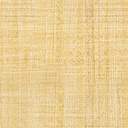 